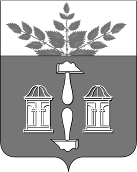 Тульская областьМуниципальное образование  ЩЁКИНСКИЙ РАЙОНФИНАНСОВОЕ УПРАВЛЕНИЕ АДМИНИСТРАЦИИ ЩЁКИНСКОГО РАЙОНАПРИКАЗот « 05 » июля 2024                                                          № 07-07/80О внесении изменений в приказфинансового управленияадминистрации муниципальногообразования Щекинский район от13.11.2023 №07-07/247 «Об  утвержденииПорядка применения бюджетнойклассификации РоссийскойФедерации в части, относящейся кбюджету муниципальногообразования  Щекинский район»В соответствии со статьей 9 Бюджетного кодекса Российской Федерации и пунктом 4 статьи 21 Бюджетного кодекса Российской Федерации, на основании Положения о финансовом управлении администрации муниципального образования Щекинский район п р и к а з ы в а ю:
1. Внести в приказ финансового управления администрации муниципального образования Щекинский район от 13.11.2023 №07-07/247 «Об  утверждении Порядка применения бюджетной классификации Российской Федерации в части, относящейся к бюджету муниципального образования  Щекинский район» изменения согласно приложению к настоящему приказу.2. Начальнику отдела учета, отчетности и кредитования  финансового управления администрации  муниципального образования Щекинский район довести настоящий Приказ до соответствующих главных распорядителей (получателей) средств бюджета муниципального образования Щекинский район и муниципальных образований поселений Щекинского района.3. Контроль за исполнением настоящего Приказа возложить на начальника бюджетного отдела финансового управления администрации  муниципального образования Щекинский район.4. Настоящий приказ вступает в силу со дня подписания.Исп. Райская Людмила Ивановнател. 8 (48751) 5-12-71	Изменения, вносимые в Порядок применениябюджетной классификации Российской Федерациив части, относящейся к бюджету муниципального образования  Щекинский район, утвержденные приказом финансового управления администрации муниципального образования Щекинский районот 13 ноября 2023 г. № 07-07/2471. Приложение №1 к порядку применения бюджетной классификации Российской Федерации в части, относящейся к бюджету муниципального образования  Щекинский район:Дополнить новыми кодами целевой статьи расходов:Заместитель начальника финансового управления администрации  муниципального образования Щекинский район#3#А.Е.ЧапалаПриложениек приказу финансового управленияадминистрации муниципальногообразования Щекинский районот 05.07.2024 № 07-07/802120100000Муниципальный проект "Создание условий для успешной социализации и эффективной самореализации молодежи"21201S0590Организация и осуществление мероприятий по работе с детьми и молодежьюЗаместитель начальника  финансового управленияадминистрации муниципальногообразования Щекинский районА.Е.Чапала